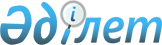 О Правилах оказания дополнительной социальной помощи отдельным категориям граждан города Нур-Султана в связи с празднованием 75-й годовщины Победы в Великой Отечественной войне 1941-1945 годов
					
			Утративший силу
			
			
		
					Решение маслихата города Нур-Султана от 28 апреля 2020 года № 484/63-VI. Зарегистрировано Департаментом юстиции города Нур-Султана 28 апреля 2020 года № 1263. Утратило силу решением маслихата города Нур-Султана от 6 мая 2021 года № 37/5-VII.
      Сноска. Утратило силу решением маслихата города Нур-Султана от 06.05.2021 № 37/5-VII (вводится в действие по истечении десяти календарных дней после дня его первого официального опубликования).
      В соответствии со статьей 20 Закона Республики Казахстан от 28 апреля 1995 года "О льготах и социальной защите участников, инвалидов Великой Отечественной войны и лиц, приравненных к ним", статьей 6 Закона Республики Казахстан от 23 января 2001 года "О местном государственном управлении и самоуправлении в Республике Казахстан" маслихат города Нур-Султана РЕШИЛ:
      1. Утвердить Правила оказания дополнительной социальной помощи отдельным категориям граждан города Нур-Султана в связи с празднованием 75-й годовщины Победы в Великой Отечественной войне 1941-1945 годов согласно приложению.
      2. Настоящее решение вводится в действие по истечении десяти календарных дней после дня его первого официального опубликования. Правила оказания дополнительной социальной помощи отдельным категориям граждан города Нур-Султана в связи с празднованием 75-й годовщины Победы в Великой Отечественной войне 1941-1945 годов 1. Общие положения
      1. Настоящие Правила оказания дополнительной социальной помощи отдельным категориям граждан города Нур-Султана в связи с празднованием 75-й годовщины Победы в Великой Отечественной войне 1941-1945 годов (далее – Правила) разработаны в соответствии со статьей 20 Закона Республики Казахстан от 28 апреля 1995 года "О льготах и социальной защите участников, инвалидов Великой Отечественной войны и лиц, приравненных к ним", статьей 6 Закона Республики Казахстан от 23 января 2001 года "О местном государственном управлении и самоуправлении в Республике Казахстан".
      2. В настоящих Правилах используются следующие понятия:
      1) лица, приравненные по льготам и гарантиям к участникам Великой Отечественной войны – лица, статус которых установлен статьей 6 Закона Республики Казахстан от 28 апреля 1995 года "О льготах и социальной защите участников, инвалидов Великой Отечественной войны и лиц, приравненных к ним" за исключением лиц из числа участников боевых действий в Афганистане и лиц, принимавших участие в ликвидации последствий катастрофы на Чернобыльской атомной электростанции;
      2) лица, приравненные по льготам и гарантиям к инвалидам Великой Отечественной войны, – лица, статус которых установлен статьей 8 Закона Республики Казахстан от 28 апреля 1995 года "О льготах и социальной защите участников, инвалидов Великой Отечественной войны и лиц, приравненных к ним" за исключением лиц из числа участников боевых действий в Афганистане и лиц, принимавших участие в ликвидации последствий катастрофы на Чернобыльской атомной электростанции;
      3) другие категории лиц, приравненных по льготам и гарантиям к участникам войны, – лица, статус которых установлен пунктами 1-3 статьи 9 Закона Республики Казахстан от 28 апреля 1995 года "О льготах и социальной защите участников, инвалидов Великой Отечественной войны и лиц, приравненных к ним";
      4) труженики тыла – лица, проработавшие (прослужившие) не менее шести месяцев с 22 июня 1941 года по 9 мая 1945 года и не награжденные орденами и медалями бывшего Союза ССР за самоотверженный труд и безупречную воинскую службу в тылу в годы Великой Отечественной войны;
      5) участники и инвалиды Великой Отечественной войны – лица, статус которых установлен статьями 5, 7 Закона Республики Казахстан от 28 апреля 1995 года "О льготах и социальной защите участников, инвалидов Великой Отечественной войны и лиц, приравненных к ним" (далее – ветераны).
      3. Дополнительная социальная помощь в связи с празднованием 75-й годовщины Победы в Великой Отечественной войне 1941-1945 годов (далее – социальная помощь) оказывается в виде:
      1) единовременной денежной выплаты:
      2) обеспечение бесплатным проездом.
      4. Источником финансирования социальной помощи является бюджет города Нур-Султана.
      5. Социальная помощь предоставляется в пределах средств, предусмотренных в бюджете города Нур-Султана на 2020 год согласно бюджетной программе "Социальная помощь отдельным категориям нуждающихся граждан по решениям местных представительных органов" (далее – программа), администратором которой является Государственное учреждение "Управление занятости и социальной защиты города Нур-Султан" (далее – администратор).
      6. В целях реализации программы администратор в соответствии с законодательством Республики Казахстан о государственных закупках определяет поставщиков услуг по оказанию социальной помощи, заключает договоры о государственных закупках, в которых оговариваются обязательства сторон и условия выполнения этих обязательств. 2. Единовременная денежная выплата
      7. Единовременная денежная выплата предоставляется:
      ветеранам – в размере 850 000 (восемьсот пятьдесят тысяч) тенге;
      лицам, приравненным по льготам и гарантиям к участникам и инвалидам Великой Отечественной войны – в размере 50 000 (пятьдесят тысяч) тенге;
      другим категориям лиц, приравненных по льготам и гарантиям к участникам войны, труженикам тыла – в размере 20 000 (двадцать тысяч) тенге. 3. Обеспечение бесплатным проездом
      8. Обеспечение ветеранов бесплатным проездом осуществляется в течение 2020 года один раз железнодорожным и (или) воздушным транспортом по странам СНГ и территории Республики Казахстан для посещения городов-героев, мест боевой славы, воинских захоронений и воинских памятников.
      9. Проездные документы предоставляются один раз в течении 2020 года на полный маршрут следования (от пункта отправления до пункта назначения и обратно) на железнодорожном транспорте в купированных или плацкартных вагонах всех категорий поездов и (или) на воздушном транспорте класса "Эконом", в страны СНГ и по территории Республики Казахстан.
      В случае отсутствия прямого железнодорожного (авиа) сообщения до места назначения, проездные документы предоставляются до ближайшего к месту назначения населенного пункта. 
      10. Ветеран для получения проездных документов предоставляет администратору не позднее чем за 30 (тридцать) календарных дней до планируемой поездки следующие документы:
      1) заявление по форме согласно приложению 1 к Правилам;
      2) документ, подтверждающий статус ветерана (пенсионное удостоверение с отметкой, служебное удостоверение, справки из военных учебных заведений, общественных объединений молодежи);
      3) документ, удостоверяющий личность заявителя (ветерана).
      В случае визового режима посещаемого государства процедуры по оформлению визы осуществляются ветераном самостоятельно.
      11. Администратор в течение 3 (трех) рабочих дней с момента обращения ветерана формирует заявку и передает ее в организации по выдаче проездных документов согласно приложению 2 к Правилам.
      12. Организации по выдаче проездных документов в течение 5 (пяти) рабочих дней осуществляют их подготовку на полный маршрут следования, указанный в заявке, и передают их администратору в соответствии с актом приема-передачи, составляемым по форме согласно приложению 3 к Правилам.
      13. В случае отсутствия прямого железнодорожного (авиа) сообщения до места назначения, указанного в заявке, организация по выдаче проездных документов в течение 5 (пяти) рабочих дней письменно уведомляет об этом администратора по форме согласно приложению 4 к Правилам.
      14. Администратор в течение 3 (трех) рабочих дней с момента получения проездных документов передает их ветеранам.
      15. Оплата стоимости проездных документов производится администратором организациям по их выдаче в безналичной форме в течение 10 (десяти) банковских дней с момента подписания акта приема-передачи.
      16. В случае, если ветеран отказался от поездки, возврат проездных документов производится администратору.
      17. Администратор возвращает неиспользованные проездные документы в организации по их выдаче в установленном законодательством Республики Казахстан порядке.
                                                 Руководителю Государственного
                                                 учреждения "Управление занятости
                                                 и социальной защиты
                                                 города Нур-Султан"
                                                 от_____________________________,
                                                 проживающего по адресу ________,
                                                 ______________________________,
                                                 удостоверение личности (паспорт)
                                                 _______________________________ Заявление
Прошу предоставить проездные документы (билеты) для проезда
(указать вид транспорта: железнодорожный или воздушный) транспортом по маршруту:
      ___________________       _________________________
       выезд (место, дата)             возвращение (место, дата)
      В случае невозможности совершения поездки обязуюсь в срок не позже трех суток до отъезда возвратить проездные документы (билеты) в Государственное учреждение "Управление занятости и социальной защиты города Нур-Султан"
      Дата _________                   Подпись ___________
       Заявление принято _________       Подпись ___________ Заявка на получение проездных документов (билетов)
      М.П.
       Руководитель Государственного
       учреждения "Управление занятости
       и социальной защиты
       города Нур-Султан"             Ф.И.О., подпись Акт приема-передачи проездных документов (билетов)
      М.П.
       Передал:
       Руководитель подразделения,
       оформившего проездной документ (билет)             Ф.И.О., подпись
      М.П.
       Принял:
       Руководитель Государственного
       учреждения "Управление занятости
       и социальной защиты города Нур-Султан"             Ф.И.О., подпись Уведомление о невозможности предоставления проездных документов (билетов) в соответствии с заявкой на получение проездных документов (билетов)
      М.П.
       Руководитель подразделения,
       оформившего проездной документ             Ф.И.О., подпись
					© 2012. РГП на ПХВ «Институт законодательства и правовой информации Республики Казахстан» Министерства юстиции Республики Казахстан
				
      Председатель сессии
маслихата города Нур-Султан 

А. Табулдина

      Исполняющий обязанности
секретаря маслихата города Нур-Султан 

М. Шайдаров
Приложение
к решению маслихата
города Нур-Султана
от 28 апреля 2020 года № 484/63-VIПриложение 1
к Правилам оказания
дополнительной
социальной помощи отдельным
категориям граждан города
Нур-Султана в связи с
празднованием 75-й годовщины
Победы в Великой
Отечественной войне
1941-1945 годовПриложение 2
к Правилам оказания
дополнительной социальной
помощи отдельным категориям
граждан города Нур-Султана
в связи с празднованием 75-й
годовщины Победы в Великой
Отечественной войне
1941-1945 годов
№ п/п
ФИО
Статус
Номер документа, удостоверяющего личность
Маршрут следования с указанием даты выезда и возвращения
Вид транспорта (железнодорожный, с указанием типа вагона, воздушный)
1
2
3
4
5
6Приложение 3
к Правилам оказания
дополнительной социальной
помощи отдельным категориям
граждан города Нур-Султана в
связи с празднованием 75-й
годовщины Победы в Великой
Отечественной войне
1941-1945 годов
№ п/п
ФИО
Статус
Номер документа, удостоверяющего личность
Маршрут следования с указанием даты выезда и возвращения
Номер билета
Вид транспорта (железнодорожный, с указанием типа вагона, воздушный, автомобильный (автобус)
Стоимость проездных документов (билетов), тенге
1
2
3
4
5
6
7
8Приложение 4
к Правилам оказания
дополнительной социальной
помощи отдельным
категориям граждан города
Нур-Султана в связи с
празднованием 75-й годовщины
Победы в Великой
Отечественной
войне 1941-1945 годов
№ п/п
ФИО
Номер документа, удостоверяющего личность
Маршрут следования с указанием даты выезда и возвращения
Причины не выдачи проездных документов (билетов)
1
2
3
4
5